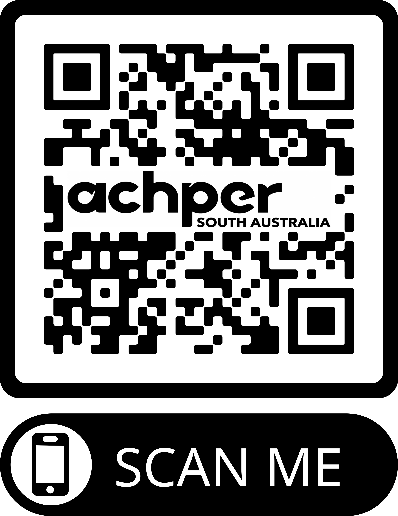 Membership Application Form

PLEASE SAVE AS PRIOR TO COMPLETING THIS FORM AND
SUBMIT BOTH PAGES TO membership@achpersa.com.au Contact Information

Title         	     First Name                                                       Surname                                                                                   

Year of birth			Email address                                                      Home Phone				Mobile Phone				Business Phone

Employment/Study

Year of Graduation		Place of StudyPlace of Employment

Job Title                                                                                                                                                                                                                               

Postal Address – Personal or School? __________________
Street/PO BoxSuburb								State			Postcode				 Billing Address (if different from above) – Personal or School? ___________________
Street/PO BoxSuburb								State			Postcode	Role (tick all that apply) 

      Principal				      Classroom Teacher			      Specialist Teacher          
      Leadership/Coordinator		      Education Officer			      Lecturer			      Student				      Sport Coach				       Other_________________________


Teaching Level/s (tick all that apply)

            Primary (F-6)				   Secondary (7-10)				      Senior Years (11-12)

            Tertiary					   Other ______________
		Please tell us which of the following communication methods you find most useful: 

        Email 		      Social Media 		      Direct Mail 		      SMS	      Phone CallMembership 
Application Form

PLEASE SAVE AS PRIOR TO COMPLETING THIS FORM AND
SUBMIT BOTH PAGES TO membership@achpersa.com.au 
Membership Categories and Fees (includes GST)     Full Membership											$ 140
  Open to graduates from tertiary institutions and holders of relevant qualifications that are accepted by the Board.      Graduate Membership										$ 90  Open to all 2020 tertiary institution graduates that meet the course specification of Full Membership.
      Student Membership										$ 50  Open to students currently enrolled in post-secondary institutions in any area that is acceptable by the Board. If applying for student membership, please attach a copy of your student card.      Retired/Non-Working Membership								$ 70  Open to persons who are retired/no longer working in the profession and wish to continue their support for ACHPER.
Payment Details 
Amount Payable: $ ___________________________

Payment is available via credit card using one of our automated payment options. 

Please select from one of the following payment options:    	      Monthly Automatic Renewal	 (Full: $12 per month, Graduate: $7.5 p.m., Retired: $6p.m., Student: $4.5p.m.)

   	      Annual Automatic Renewal 	(Full membership fee renewable payment upon anniversary date each year)Credit Card Type		Visa		Mastercard

Card Number   _________ /_________ /_________ /_________  Expiry Date ______ /______   CVV ______	
Cardholder Name _____________________________________  Signature __________________________________   Alternatively, check this box if your School would like to pay via EFT. An invoice with bank details will be sent to you.

NB: Membership does not become active until full payment has been received. Please allow one week for processing applications. Membership fees are non-refundable. Automatic payments can be cancelled at any time online or via email to info@achpersa.com.au. A tax invoice or receipt will be issued by ACHPER SA and forwarded to your designated email address. Visit our website for Membership terms and conditions.For your convenience, you will be automatically subscribed to communications related to your teaching levels and area of focus. You may login to your account to adjust your subscription preferences at any time.